Załącznik Nr 3 do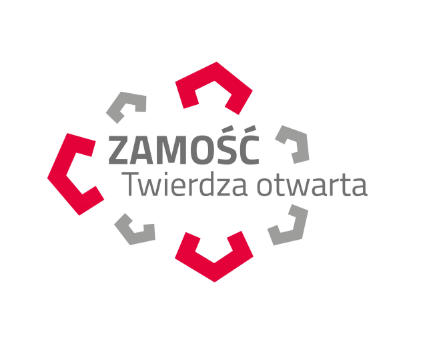 Zarządzenia Nr 277/2023Prezydenta Miasta Zamość z dnia 29 grudnia 2023 r.Deklaracja przystąpienia Partnera do Programu „Karta Zamościanina”Deklaruję chęć współpracy w ramach Programu „Karta Zamościanina” poprzez udzielenie zniżek na oferowane przez nas towary i/lub usługi.Nazwa Firmy/Instytucji:Adres siedziby:NIP:REGON:strona wwwe-mail:nr. telefonu:Osoba do kontaktu: Opis działalności:…………………………………………………………………………………………………………………………………………………………………………………………………………………………………………………………………………………………………………………………………………………………………………………………………………………………………………………………………………………………………………………………………………………………………………………………………………………………………………………………………………………………………………………………………………………………………………………………………………………………………………………………………………………………………………………………………………………………………………………………………………..Oferta promocyjna dla posiadaczy „Karty Zamościanina” (ulgi i uprawnienia, % zniżki za zakup/ usługę): - ………………………….……………………………….……………………………………………..…………………………………………………………………………………- ………………………….……………………………….……………………………………………..…………………………………………………………………………………- ………………………….……………………………….……………………………………………..…………………………………………………………………………………- ………………………….……………………………….……………………………………………..…………………………………………………………………………………- ………………………….……………………………….……………………………………………..…………………………………………………………………………………- ………………………….……………………………….……………………………………………..………………………………………………………………………………….- ………………………….…………………………….……………………………………………..……………………………………………………………………………………..- ………………………….……………………………….……………………………………………..………………………………………………………………………………………………………………………………………………………….          (Data/ Pieczęć i podpis Partnera)1. Oświadczam, że zapoznałem się z Regulaminem Programu „Karta Zamościanina” i akceptuję jego warunki.2. Oświadczam, że poniosę we własnym zakresie wszelkie koszty oraz przygotowanie materiałów promocyjnych  związanych z udzielanymi zniżkami dla użytkowników „Karty Zamościanina” i nie będę kierować żadnych roszczeń z tego tytułu do Miasta Zamość.3. Oświadczam, że wyrażam zgodę na umieszczenie danych podmiotu, który reprezentuję, informacji o udzielanych ulgach, zniżkach i innych korzyściach oraz logo przekazanego Miastu, we wszystkich materiałach informacyjnych dotyczących Programu „Karta Zamościanina” oraz na stronach internetowych prowadzonych przez Miasto i jego jednostki organizacyjne. 4. Zobowiązuje się przesłać logotyp podmiotu (jeśli takowy firma posiada), który zostanie umieszczony na stronie internetowej oraz w materiałach promocyjnych Programu oraz krótkiej informacji na temat działalności podmiotu z danymi teleadresowymi i proponowanymi rabatami/przywilejami.5.Oświadczam, że podane powyżej dane są zgodne z prawdą.6. Oświadczam, że odpowiadam za treści umieszczane przez siebie i osoby przez siebie upoważnione do obsługi konta Partnera na stronie internetowej www.karta.zamosc.pl  w tym za naruszenie praw osób i podmiotów trzecich , także jeśli do umieszczania treści zabronionych  doszło w wyniku pozyskania danych dostępowych do konta Partnera przez osoby niepowołane w wyniku niezachowania zasad bezpieczeństwa.7. Oświadczam, że zapoznałem/łam się z informacją dotyczącą przetwarzania danych osobowych w ramach Programu „Karta Zamościanina”.……………………………………………………………………….          (Data/ Pieczęć i podpis Partnera)Klauzula informacyjnaNa podstawie art. 13 ust. 1 i 2 Rozporządzenia Parlamentu Europejskiego i Rady (UE) 2016/679 z 27 kwietnia 2016 r. w sprawie ochrony osób fizycznych w związku z przetwarzaniem danych osobowych i w sprawie swobodnego przepływu takich danych oraz uchylenia dyrektywy 95/46/WE (Dz. Urz. UE L 119 z 4.05.2016, s. 1); - dalej: „RODO” informuję, że: Administratorem Państwa danych jest Prezydent Miasta Zamość (adres: Rynek Wielki 13, 22-400 Zamość, tel. 84 677 23 37, adres- e-mail: boi@zamosc.pl).Administrator wyznaczył Inspektora Ochrony Danych, z którym mogą się Państwo kontaktować we wszystkich sprawach dotyczących przetwarzania danych osobowych za pośrednictwem adresu email: iod@zamosc.pl lub pisemnie pod adres Administratora.Dane osobowe Partnera Programu przetwarzane będą na podstawie: art. 6 ust. 1 lit. a) i e) RODO w związku z uchwałą nr LVI/769/2023 Rady Miasta Zamość z dnia 27 lutego 2023 roku w sprawie wprowadzenia Programu „Karta Zamościanina”, zmienioną uchwałą  nr LXIX/900/2023 z dnia 27 grudnia 2023 roku.Dane osobowe Partnera Programu „Karta Zamościanina” będą przetwarzane w celu jego realizacji. Jest to niezbędne do wykonania zadania realizowanego w interesie publicznym, które polega na wdrażaniu działań promujących Miasto, adresowanych do indywidualnego mieszkańca, poprzez przyznawanie mu ulg, zniżek i preferencji, wysyłanie przez Organizatora zawiadomień związanych z realizacją Programu w formie papierowej lub za pomocą środków komunikacji elektronicznej, prowadzenie badań ankietowych, promocji i konkursów, wysyłania przez Organizatora newslettera oraz ofert promocyjnych Partnerów Programu za pomocą środków komunikacji elektronicznej zgodnie z ustawą z dnia 18 lipca 2002 r. o świadczeniu usług drogą elektroniczną.Podanie przez Partnera danych osobowych jest dobrowolne, jednak ich niepodanie uniemożliwia przystąpienie do Programu.Partner ma prawo do cofnięcia zgody w dowolnym momencie, co nie będzie miało wpływu na zgodność z prawem przetwarzania, którego dokonano na podstawie zgody przed jej cofnięciem. Dane osobowe udostępnione przez Partnera Programu mogą być przekazywane podmiotom upoważnionym na podstawie odpowiednich przepisów prawa, w tym  podmiotom, które przetwarzają dane osobowe na zlecenie Administratora, na podstawie zawartej umowy powierzenia przetwarzania danych osobowych, m.in. firmy świadczące usługi w zakresie oprogramowania tj. dostawcy systemu Kart Zamościanina obsługującego kartę wirtualną i kartę fizyczną.Dane osobowe Partnera będą przetwarzane przez okres niezbędny do realizacji ww. celu z uwzględnieniem okresów przechowywania określonych w przepisach szczególnych, w tym przepisach archiwalnych.W trakcie przetwarzania danych osobowych Partnera nie dochodzi do zautomatyzowanego podejmowania decyzji ani do profilowania.  W przypadku, gdy przepisy szczególne nie stanowią inaczej Partner posiada prawo żądania  dostępu do treści swoich danych osobowych, ich sprostowania lub uzupełnienia oraz ograniczenia przetwarzania.   Jeśli zdaniem Partnera przetwarzanie jego danych osobowych narusza przepisy unijnego rozporządzenia RODO, Partnerowi przysługuje prawo wniesienia skargi do organu nadzorczego, tj. Prezesa Urzędu Ochrony Danych Osobowych.  Dane osobowe Partnera nie będą przekazywane do państwa trzeciego/organizacji międzynarodowej.